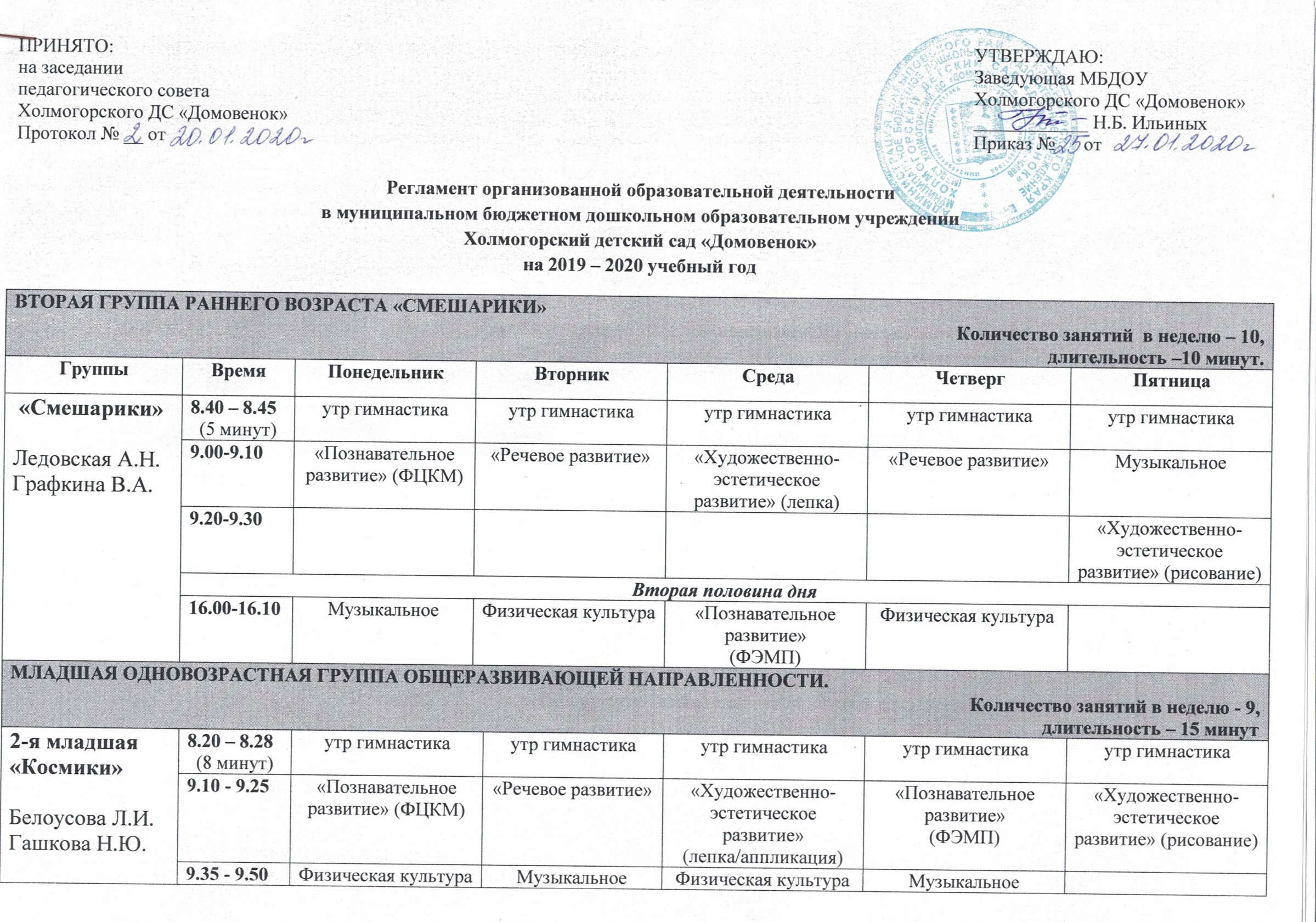 Регламент организованной образовательной деятельностив муниципальном бюджетном дошкольном образовательном учрежденииХолмогорский детский сад «Домовенок»на 2019 – 2020 учебный год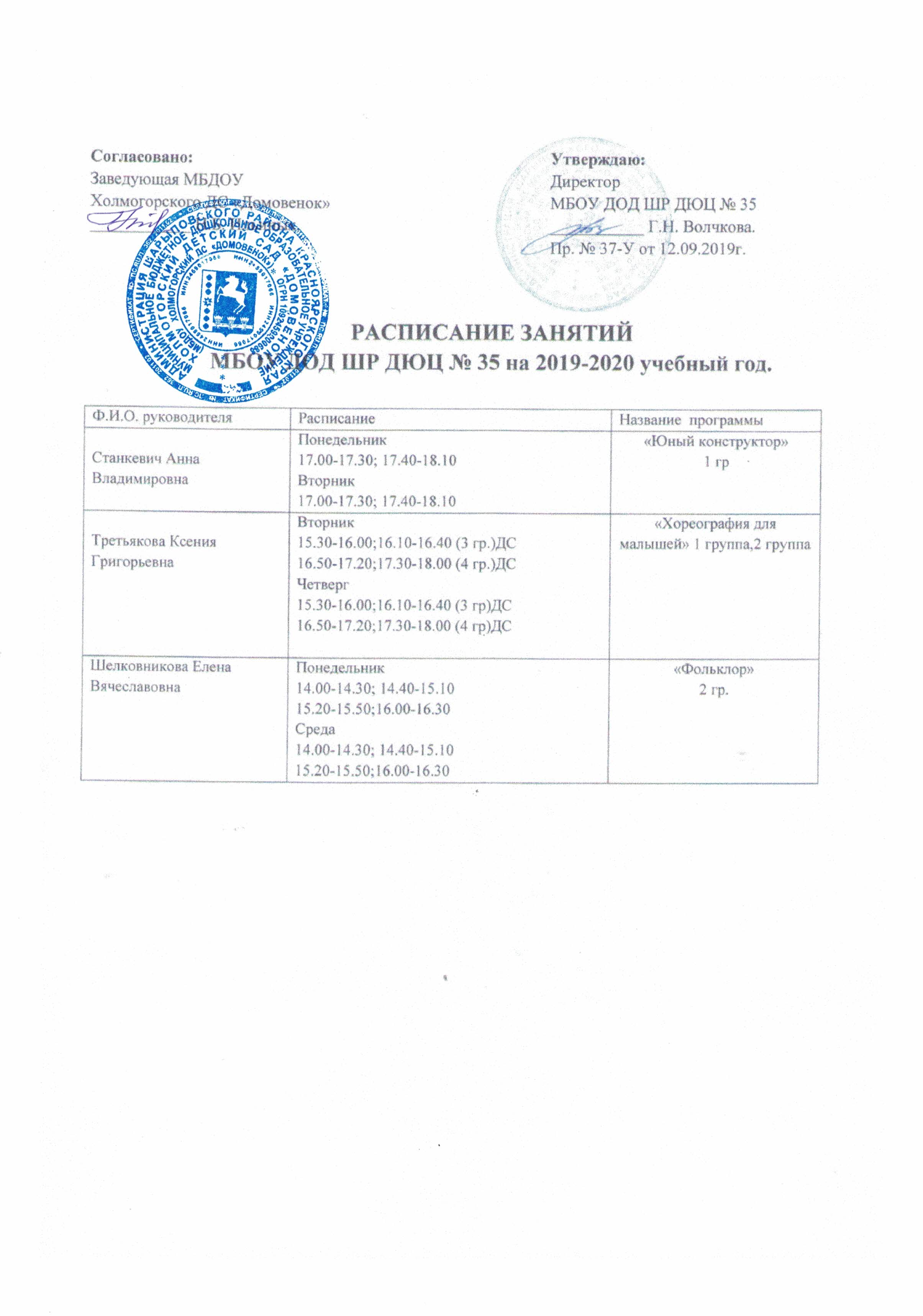 ПРИНЯТО:на заседаниипедагогического советаХолмогорского ДС «Домовенок»Протокол № __ от УТВЕРЖДАЮ:Заведующая МБДОУ Холмогорского ДС «Домовенок»____________ Н.Б. ИльиныхПриказ №      отВТОРАЯ ГРУППА РАННЕГО ВОЗРАСТА «СМЕШАРИКИ» Количество занятий  в неделю – 10,                           длительность –10 минут.                                                                                                                                                                         ВТОРАЯ ГРУППА РАННЕГО ВОЗРАСТА «СМЕШАРИКИ» Количество занятий  в неделю – 10,                           длительность –10 минут.                                                                                                                                                                         ВТОРАЯ ГРУППА РАННЕГО ВОЗРАСТА «СМЕШАРИКИ» Количество занятий  в неделю – 10,                           длительность –10 минут.                                                                                                                                                                         ВТОРАЯ ГРУППА РАННЕГО ВОЗРАСТА «СМЕШАРИКИ» Количество занятий  в неделю – 10,                           длительность –10 минут.                                                                                                                                                                         ВТОРАЯ ГРУППА РАННЕГО ВОЗРАСТА «СМЕШАРИКИ» Количество занятий  в неделю – 10,                           длительность –10 минут.                                                                                                                                                                         ВТОРАЯ ГРУППА РАННЕГО ВОЗРАСТА «СМЕШАРИКИ» Количество занятий  в неделю – 10,                           длительность –10 минут.                                                                                                                                                                         ВТОРАЯ ГРУППА РАННЕГО ВОЗРАСТА «СМЕШАРИКИ» Количество занятий  в неделю – 10,                           длительность –10 минут.                                                                                                                                                                         ВТОРАЯ ГРУППА РАННЕГО ВОЗРАСТА «СМЕШАРИКИ» Количество занятий  в неделю – 10,                           длительность –10 минут.                                                                                                                                                                         ГруппыВремяПонедельникВторникВторникСредаЧетвергПятница «Смешарики»Ледовская А.Н.Графкина В.А.8.40 – 8.45(5 минут)утр гимнастикаутр гимнастикаутр гимнастикаутр гимнастикаутр гимнастикаутр гимнастика «Смешарики»Ледовская А.Н.Графкина В.А.9.00-9.10«Познавательное развитие» (ФЦКМ) «Речевое развитие»«Речевое развитие»«Художественно-эстетическое развитие» (лепка)«Речевое развитие»Музыкальное «Смешарики»Ледовская А.Н.Графкина В.А.9.20-9.30«Художественно-эстетическое развитие» (рисование) «Смешарики»Ледовская А.Н.Графкина В.А.Вторая половина дняВторая половина дняВторая половина дняВторая половина дняВторая половина дняВторая половина дняВторая половина дня «Смешарики»Ледовская А.Н.Графкина В.А.16.00-16.10МузыкальноеФизическая культураФизическая культура«Познавательное развитие» (ФЭМП)Физическая культураМЛАДШАЯ ОДНОВОЗРАСТНАЯ ГРУППА ОБЩЕРАЗВИВАЮЩЕЙ НАПРАВЛЕННОСТИ.                 Количество занятий в неделю - 9,                                                                                                                                                                                                                         длительность – 15 минутМЛАДШАЯ ОДНОВОЗРАСТНАЯ ГРУППА ОБЩЕРАЗВИВАЮЩЕЙ НАПРАВЛЕННОСТИ.                 Количество занятий в неделю - 9,                                                                                                                                                                                                                         длительность – 15 минутМЛАДШАЯ ОДНОВОЗРАСТНАЯ ГРУППА ОБЩЕРАЗВИВАЮЩЕЙ НАПРАВЛЕННОСТИ.                 Количество занятий в неделю - 9,                                                                                                                                                                                                                         длительность – 15 минутМЛАДШАЯ ОДНОВОЗРАСТНАЯ ГРУППА ОБЩЕРАЗВИВАЮЩЕЙ НАПРАВЛЕННОСТИ.                 Количество занятий в неделю - 9,                                                                                                                                                                                                                         длительность – 15 минутМЛАДШАЯ ОДНОВОЗРАСТНАЯ ГРУППА ОБЩЕРАЗВИВАЮЩЕЙ НАПРАВЛЕННОСТИ.                 Количество занятий в неделю - 9,                                                                                                                                                                                                                         длительность – 15 минутМЛАДШАЯ ОДНОВОЗРАСТНАЯ ГРУППА ОБЩЕРАЗВИВАЮЩЕЙ НАПРАВЛЕННОСТИ.                 Количество занятий в неделю - 9,                                                                                                                                                                                                                         длительность – 15 минутМЛАДШАЯ ОДНОВОЗРАСТНАЯ ГРУППА ОБЩЕРАЗВИВАЮЩЕЙ НАПРАВЛЕННОСТИ.                 Количество занятий в неделю - 9,                                                                                                                                                                                                                         длительность – 15 минутМЛАДШАЯ ОДНОВОЗРАСТНАЯ ГРУППА ОБЩЕРАЗВИВАЮЩЕЙ НАПРАВЛЕННОСТИ.                 Количество занятий в неделю - 9,                                                                                                                                                                                                                         длительность – 15 минут2-я младшая «Космики»Белоусова Л.И.Гашкова Н.Ю.8.20 – 8.28(8 минут)утр гимнастикаутр гимнастикаутр гимнастикаутр гимнастикаутр гимнастикаутр гимнастика2-я младшая «Космики»Белоусова Л.И.Гашкова Н.Ю.9.10 - 9.25«Познавательное развитие» (ФЦКМ)«Познавательное развитие» (ФЦКМ)«Речевое развитие»«Художественно-эстетическое развитие» (лепка/аппликация)«Познавательное развитие» (ФЭМП)«Художественно-эстетическое развитие» (рисование)2-я младшая «Космики»Белоусова Л.И.Гашкова Н.Ю.9.35 - 9.50Физическая культураФизическая культураМузыкальноеФизическая культураМузыкальноеСРЕДНЯЯ ОДНОВОЗРАСТНАЯ ГРУППА ОБЩЕРАЗВИВАЮЩЕЙ НАПРАВЛЕННОСТИ.                   Количество занятий в неделю - 9,                                                                                                                                                                                                                         длительность – 20 минутСРЕДНЯЯ ОДНОВОЗРАСТНАЯ ГРУППА ОБЩЕРАЗВИВАЮЩЕЙ НАПРАВЛЕННОСТИ.                   Количество занятий в неделю - 9,                                                                                                                                                                                                                         длительность – 20 минутСРЕДНЯЯ ОДНОВОЗРАСТНАЯ ГРУППА ОБЩЕРАЗВИВАЮЩЕЙ НАПРАВЛЕННОСТИ.                   Количество занятий в неделю - 9,                                                                                                                                                                                                                         длительность – 20 минутСРЕДНЯЯ ОДНОВОЗРАСТНАЯ ГРУППА ОБЩЕРАЗВИВАЮЩЕЙ НАПРАВЛЕННОСТИ.                   Количество занятий в неделю - 9,                                                                                                                                                                                                                         длительность – 20 минутСРЕДНЯЯ ОДНОВОЗРАСТНАЯ ГРУППА ОБЩЕРАЗВИВАЮЩЕЙ НАПРАВЛЕННОСТИ.                   Количество занятий в неделю - 9,                                                                                                                                                                                                                         длительность – 20 минутСРЕДНЯЯ ОДНОВОЗРАСТНАЯ ГРУППА ОБЩЕРАЗВИВАЮЩЕЙ НАПРАВЛЕННОСТИ.                   Количество занятий в неделю - 9,                                                                                                                                                                                                                         длительность – 20 минутСРЕДНЯЯ ОДНОВОЗРАСТНАЯ ГРУППА ОБЩЕРАЗВИВАЮЩЕЙ НАПРАВЛЕННОСТИ.                   Количество занятий в неделю - 9,                                                                                                                                                                                                                         длительность – 20 минутСРЕДНЯЯ ОДНОВОЗРАСТНАЯ ГРУППА ОБЩЕРАЗВИВАЮЩЕЙ НАПРАВЛЕННОСТИ.                   Количество занятий в неделю - 9,                                                                                                                                                                                                                         длительность – 20 минутСредняя «Звездочки»Заворина Н.А.8.30 – 8.38 (8 минут)утр гимнастикаутр гимнастикаутр гимнастикаутр гимнастикаутр гимнастикаутр гимнастикаСредняя «Звездочки»Заворина Н.А.9.20- 9.40«Познавательное развитие» (ФЦКМ)«Познавательное развитие» (ФЦКМ)«Речевое развитие»«Художественно-эстетическое развитие» (лепка/аппликация)«Познавательное развитие» (ФЭМП)«Художественно-эстетическое развитие» (рисование) Средняя «Звездочки»Заворина Н.А.9.55 -10.15Физическая культураФизическая культураМузыкальное Физическая культураМузыкальное СТАРШАЯ РАЗНОВОЗРАСТНАЯ ГРУППА ОБЩЕРАЗВИВАЮЩЕЙ НАПРАВЛЕННОСТИ.               Количество занятий в неделю - 12,                                                                                                                                                                                                                         длительность – 25 минутСТАРШАЯ РАЗНОВОЗРАСТНАЯ ГРУППА ОБЩЕРАЗВИВАЮЩЕЙ НАПРАВЛЕННОСТИ.               Количество занятий в неделю - 12,                                                                                                                                                                                                                         длительность – 25 минутСТАРШАЯ РАЗНОВОЗРАСТНАЯ ГРУППА ОБЩЕРАЗВИВАЮЩЕЙ НАПРАВЛЕННОСТИ.               Количество занятий в неделю - 12,                                                                                                                                                                                                                         длительность – 25 минутСТАРШАЯ РАЗНОВОЗРАСТНАЯ ГРУППА ОБЩЕРАЗВИВАЮЩЕЙ НАПРАВЛЕННОСТИ.               Количество занятий в неделю - 12,                                                                                                                                                                                                                         длительность – 25 минутСТАРШАЯ РАЗНОВОЗРАСТНАЯ ГРУППА ОБЩЕРАЗВИВАЮЩЕЙ НАПРАВЛЕННОСТИ.               Количество занятий в неделю - 12,                                                                                                                                                                                                                         длительность – 25 минутСТАРШАЯ РАЗНОВОЗРАСТНАЯ ГРУППА ОБЩЕРАЗВИВАЮЩЕЙ НАПРАВЛЕННОСТИ.               Количество занятий в неделю - 12,                                                                                                                                                                                                                         длительность – 25 минутСТАРШАЯ РАЗНОВОЗРАСТНАЯ ГРУППА ОБЩЕРАЗВИВАЮЩЕЙ НАПРАВЛЕННОСТИ.               Количество занятий в неделю - 12,                                                                                                                                                                                                                         длительность – 25 минутСтаршая«Фиксики» Сивова М.К. Тырышкина Т.В.ПонедельникВторникСредаЧетвергПятницаСтаршая«Фиксики» Сивова М.К. Тырышкина Т.В.8.00 – 8.10(10 минут)утр гимнастикаутр гимнастикаутр гимнастикаутр гимнастикаутр гимнастикаСтаршая«Фиксики» Сивова М.К. Тырышкина Т.В.9.00-9.25Физическая культура МузыкальноеФизическая культураМузыкальное«Познавательное развитие» (ФЦКМ)Старшая«Фиксики» Сивова М.К. Тырышкина Т.В.9.35-10.00«Познавательное развитие» конструирование«Речевое развитие»«Познавательное развитие» (ФЭМП) «Речевое развитие» «Художественно-эстетическое развитие» (лепка/аппликация)Старшая«Фиксики» Сивова М.К. Тырышкина Т.В.10.10-10.35«Художественно-эстетическое развитие» (рисование)«Художественно-эстетическое развитие» (рисование)ПОДГОТОВИТЕЛЬНАЯ ГРУППА КОМБИНИРОВАННОЙ НАПРАВЛЕННОСТИ.                                     Количество занятий в неделю - 13,                                                                                                                                                                                               длительность – 30 минут ПОДГОТОВИТЕЛЬНАЯ ГРУППА КОМБИНИРОВАННОЙ НАПРАВЛЕННОСТИ.                                     Количество занятий в неделю - 13,                                                                                                                                                                                               длительность – 30 минут ПОДГОТОВИТЕЛЬНАЯ ГРУППА КОМБИНИРОВАННОЙ НАПРАВЛЕННОСТИ.                                     Количество занятий в неделю - 13,                                                                                                                                                                                               длительность – 30 минут ПОДГОТОВИТЕЛЬНАЯ ГРУППА КОМБИНИРОВАННОЙ НАПРАВЛЕННОСТИ.                                     Количество занятий в неделю - 13,                                                                                                                                                                                               длительность – 30 минут ПОДГОТОВИТЕЛЬНАЯ ГРУППА КОМБИНИРОВАННОЙ НАПРАВЛЕННОСТИ.                                     Количество занятий в неделю - 13,                                                                                                                                                                                               длительность – 30 минут ПОДГОТОВИТЕЛЬНАЯ ГРУППА КОМБИНИРОВАННОЙ НАПРАВЛЕННОСТИ.                                     Количество занятий в неделю - 13,                                                                                                                                                                                               длительность – 30 минут ПОДГОТОВИТЕЛЬНАЯ ГРУППА КОМБИНИРОВАННОЙ НАПРАВЛЕННОСТИ.                                     Количество занятий в неделю - 13,                                                                                                                                                                                               длительность – 30 минут ПонедельникВторникСредаЧетвергПятницаПодготовительная «Солнышко»Станкевич А.В.Кузнецова Т.В.8.10– 8.20(10 минут)утр гимнастикаутр гимнастикаутр гимнастикаутр гимнастикаутр гимнастикаПодготовительная «Солнышко»Станкевич А.В.Кузнецова Т.В.9.00-9.30«Речевое развитие»«Познавательное развитие» (ФЭМП)«Речевое развитие» «Познавательное развитие» (ФЭМП) «Познавательное развитие» (ФЦКМ)Подготовительная «Солнышко»Станкевич А.В.Кузнецова Т.В.9.40-10.10«Художественно-эстетическое развитие» (рисование)9.40-10.10«Художественно-эстетическое развитие» (лепка/аппликация)«Художественно-эстетическое развитие» (рисование)«Познавательное развитие» (конструктивно-модельная д-ть / познавательно- исследовательская д-ть)Подготовительная «Солнышко»Станкевич А.В.Кузнецова Т.В.10.20-10.50Физическая культураМузыкальное Физическая культураМузыкальное 17.00-17.30Доп.образование. Кружок «Юный конструктор»1 грДоп.образование. Кружок «Юный конструктор»1 гр17.40-18.10Доп.образование. Кружок «Юный конструктор»1 грДоп.образование. Кружок «Юный конструктор»1 грСТАРШАЯ ГРУППА КОМПЕНСИРУЮЩЕЙ НАПРАВЛЕННОСТИ ДЛЯ ДЕТЕЙ С ТНР.                                Количество занятий в неделю - 14,                                                                                                                                                                                                                    длительность – 20 минутСТАРШАЯ ГРУППА КОМПЕНСИРУЮЩЕЙ НАПРАВЛЕННОСТИ ДЛЯ ДЕТЕЙ С ТНР.                                Количество занятий в неделю - 14,                                                                                                                                                                                                                    длительность – 20 минутСТАРШАЯ ГРУППА КОМПЕНСИРУЮЩЕЙ НАПРАВЛЕННОСТИ ДЛЯ ДЕТЕЙ С ТНР.                                Количество занятий в неделю - 14,                                                                                                                                                                                                                    длительность – 20 минутСТАРШАЯ ГРУППА КОМПЕНСИРУЮЩЕЙ НАПРАВЛЕННОСТИ ДЛЯ ДЕТЕЙ С ТНР.                                Количество занятий в неделю - 14,                                                                                                                                                                                                                    длительность – 20 минутСТАРШАЯ ГРУППА КОМПЕНСИРУЮЩЕЙ НАПРАВЛЕННОСТИ ДЛЯ ДЕТЕЙ С ТНР.                                Количество занятий в неделю - 14,                                                                                                                                                                                                                    длительность – 20 минутСТАРШАЯ ГРУППА КОМПЕНСИРУЮЩЕЙ НАПРАВЛЕННОСТИ ДЛЯ ДЕТЕЙ С ТНР.                                Количество занятий в неделю - 14,                                                                                                                                                                                                                    длительность – 20 минутСТАРШАЯ ГРУППА КОМПЕНСИРУЮЩЕЙ НАПРАВЛЕННОСТИ ДЛЯ ДЕТЕЙ С ТНР.                                Количество занятий в неделю - 14,                                                                                                                                                                                                                    длительность – 20 минутПонедельникВторникСредаЧетвергПятницаСтаршая «Ромашка»Токарева М.С.8.10 – 8.20(10 минут)утр гимнастикаутр гимнастикаутр гимнастикаутр гимнастикаутр гимнастикаСтаршая «Ромашка»Токарева М.С.9.00 - 9.209.40 - 10.001-ое, 2-ое логопедическое1-ое, 2-ое логопедическое1-ое, 2-ое логопедическое1-ое, 2-ое логопедическое«Познавательное развитие» (ФЦКМ)Старшая «Ромашка»Токарева М.С.9.00 - 9.209.40-10.00«Речевое развитие»«Познавательное развитие» (ФЭМП)«Художественно-эстетическое развитие» (рисование/лепка)«Речевое развитие» «Художественно-эстетическое развитие» (конструирование/аппликация)Старшая «Ромашка»Токарева М.С.10.20-10.40Физическая культураМузыкальноеФизическая культураМузыкальное Старшая «Ромашка»Токарева М.С.Вторая половина дня⃰⃰⃰⃰В неделю всего: 14 коррекционно-развивающих подгрупповых, групповых, интегрированных занятий продолжительностью 20 минутПодгрупповое занятие с учителем-логопедом 4Индивидуальные занятия с логопедом 3 (для каждого ребенка)Индивидуальное занятие с воспитателем 3 (для каждого ребенка)